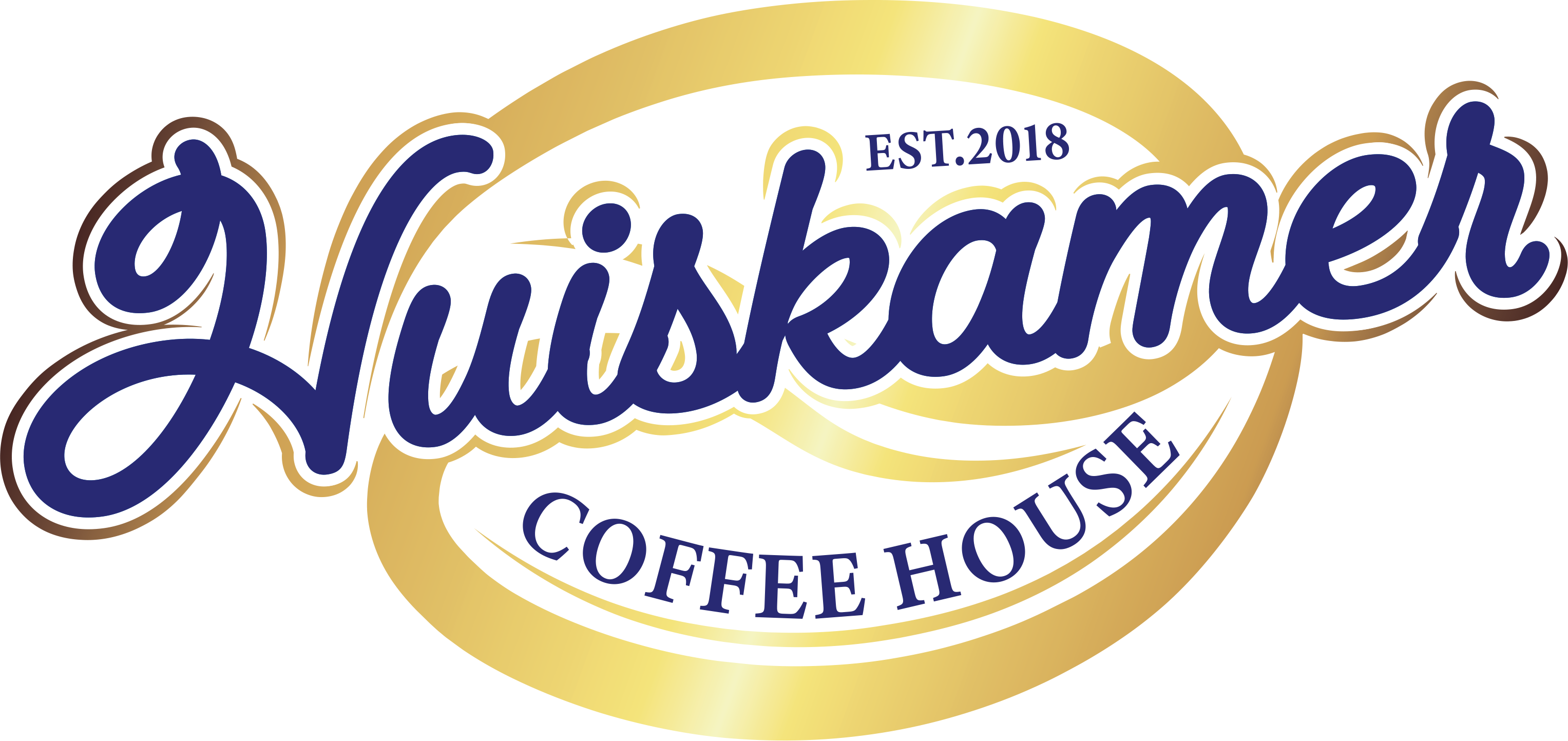 NAME:										 DATE:				First			Middle/Initial				LastADDRESS:					 CITY:			 STATE:		 ZIP:		PHONE:				 DATE OF BIRTH:				What qualities make you a good fit for Huiskamer Coffee House?																		Are you authorized to work in the United States?			Yes		No	Have you ever been convicted of a felony? 			 	Yes		NoIf yes, please explain:											Position Desired:											WORK EXPERIENCE:Name of Business		 Dates Worked 	Supervisor Name and Number1.)2.)3.)SMTWTHFSHoursFromAvailableTo